
Nef de la cathédrale d'Amiens. 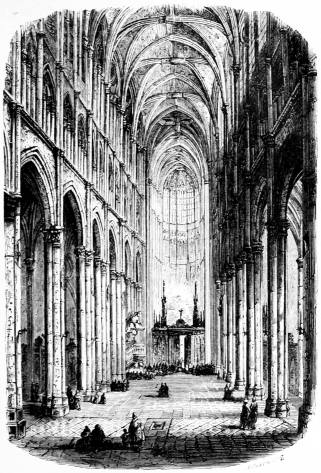 
Arc brisé et arc en plein cintre. 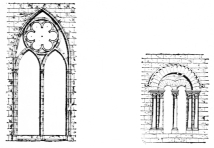 
Cloître de Moissac. 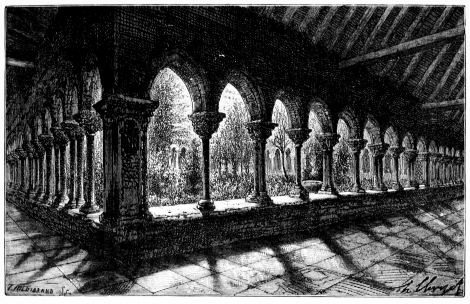 D'après J. Quicherat, Mélanges d'archéologie
et d'histoire, t. II, Paris, A. Picard, 1886,
in-8º.